Favor de entregar antes del ____(date)_____Estimado padre o tutor,En un esfuerzo por reducir el tráfico alrededor de la escuela y promover la actividad física de los niños todos los días, nos gustaría animar a los niños a caminar y andar en bicicleta a / desde la escuela regularmente. Favor de completar la siguiente encuesta (una por familia) y devolverla a la escuela antes del _(day), __(date)__. Sus respuestas serán utilizadas para mejorar la seguridad de sus hijos y tener más oportunidades para caminar y andar en bicicleta, explorar y aprender este año. ¡Gracias por su tiempo e interés! ¿Cuántos de sus hijos asisten a ___(school name)__? _______ Grado(s): ____________¿A qué distancia vive su niño de la escuela?     􀂅 Menos de ¼ milla		􀂅 Entre ½ milla y 1 milla		􀂅 Más de 2 millas    􀂅 Entre ¼ y ½ milla	  	􀂅    Entre 1 y 2 millas			􀂅 No lo séLa mayoría de los días, ¿como va su niño a la escuela y como regresa a la casa después de la escuela?Llega a la escuela					􀂅 Caminando	􀂅 Bicicleta 	􀂅 Autobús escolar	􀂅 Vehículo de la familia  􀂅 Compartiendo el viaje en auto con niños de otras familias	􀂅 Transito	􀂅 Otro	  Regresa a casa􀂅 Caminando	􀂅 Bicicleta 	􀂅 Autobús escolar	􀂅 Vehículo de la familia  􀂅 Compartiendo el viaje en auto con niños de otras familias	􀂅 Transito	􀂅 Otro	 Si usted conduce a su hijo(s) a/de la escuela, marque todas las razones de esa decisión: 	􀂅 N/A – Mi hijo(a) viaja a pie, en bicicleta, o por autobús  􀂅 Dejarlo en camino al trabajo		􀂅   Velocidad del tráfico 	􀂅     Evitar llegar tarde				􀂅   Falta de banquetas	􀂅 Mal tiempo (lluvia / calor)  			􀂅   Condición de banquetas 	􀂅    Falta de adultos para acompañar al niño	􀂅   Cruzadas peligrosas 	􀂅    Es mucha distancia       			􀂅   Falta de guardias de cruzadas peatonales 	􀂅 Mi hijo(s) están muy joven			􀂅   Peligro de los desconocidos                          􀂅    Cantidad del tráfico en la ruta       		􀂅   Crimen􀂅   Otro ___________________                   	       ¿En el último año, le ha pedido permiso su hijo(s) para caminar o andar en bicicleta hacia o desde la  escuela?	􀂅 Sí   􀂅 No¿Qué tan divertido es caminar o andar en bicicleta hacia o desde la escuela para su hijo(s)? (elija uno) 􀂅 Muy Divertido      􀂅 Divertido      􀂅 Neutral      􀂅 Aburrido      􀂅 Muy Aburrido      􀂅 N/ASegunda página ¿Tiene problemas o preocupaciones específicos referente a su ruta de caminar o andar de bicicleta a la escuela? (por ejemplo:condiciones de banquetas; problemas de intersección, los perros, otros riesgos). Por favor, descríbalos y dé la localización.  _______________________________________________________________________________  _______________________________________________________________________________¿Le gustaría que su hijo(s) participen en programas de caminando o andando en bicicleta regularmente ofrecidos por la escuela? Siendo así, que actividades le interesaran más? 􀂅 No me interesa			     		􀂅    La educación en seguridad peatonal􀂅 Rodeo de bicicleta (educación de ciclismo seguro)	􀂅    Reto(s) mensual/semanal de transporte activa	 􀂅 Reparación de bicicleta				􀂅 Club de bicicleta después de la escuela 􀂅	 Autobús escolar a pie *            			􀂅    Paseos de bicicleta los fines de semana􀂅 Tren de Bicicletas*				􀂅 Otro: _______________________  *Un autobús  escolar a pie y tren de bicicletas funcionan como un autobús de línea regular, con una ruta definida y horas asignadas para recoger. Los niños y un líder adulto caminan o viajan en bicicleta a la escuela juntos. Favor de proporcionar cualquier comentario adicional debajo.      _______________________________________________________________________________      _______________________________________________________________________________Un premio se entregará a todos los estudiantes que devuelvan la encuesta antes del _(day), __(date)__. Si usted tiene más que un niño que asisten en la escuela, por favor escriba “Duplicado Familia” al principio de la forma que no llenó.   La forma es elegible por un premio también.¡Gracias por su tiempo y cooperación!Si desea más información sobre actividades de caminar/bicicleta de la escuela (reparación de bicicletas, paseos para la familia, Autobús Escolar de Pie, etc.) favor de escribir su información de contacto abajo.  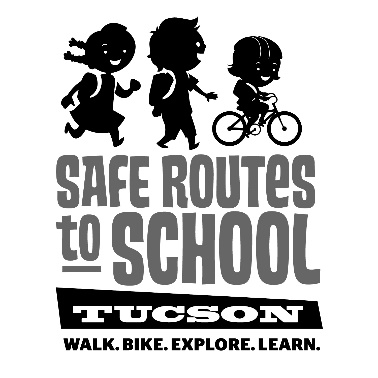 